
LIGUE SPORT ADAPTE NOUVELLE-AQUITAINE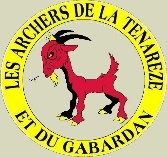 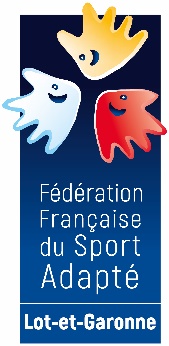 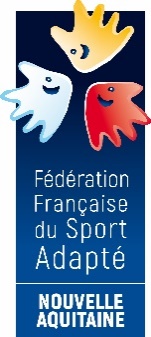 Maison Régionale des Sports2 avenue de l’Université - 33400 TALENCETél : 05 57 22 42 18 E-mail : secretariat@sportadapteaquitaine.frTalence le 10 octobre 2019, Mesdames, Messieurs les Responsables des Associations du Sport Adapté Nouvelle-Aquitaine,En partenariat avec le club Les Archers de la Ténarèze et le Comité Départemental Sport Adapté du Lot-et-Garonne, la Ligue Sport Adapté Nouvelle-Aquitaine organise le CHAMPIONNAT DE TIR À L’ARC SPORT ADAPTE ZONE SUD-OUESTEpreuve qualificative pour le Championnat de FranceLE SAMEDI 23 NOVEMBRE 2019Gymnase Louis BarrangerRue Casimir Lafitte
47170 MEZIN
PROGRAMME SPORTIF09H30 		Accueil des sportifs et contrôle des inscriptions10H00		Entraînement à distance10H30		Début des tirs12H00 		Repas (issus de vos paniers)16H00		Résultats et remise des récompensesCONDITIONS D’INSCRIPTIONS La Licence compétitive 2019-2020 est obligatoire (avec la classification).Amener le matériel personnel pour chaque archer : arc, 4 flèches, carquois, brassard, palette (repose arc si possible). Il est conseillé de marquer vos flèches.Attention, changement du règlement pour la classe CD (par rapport à 2018-2019) : distances et catégories d’âges.RESTAURATIONUne salle est à disposition pour se restaurer.Contact co-organisateur : CDSA 47 : 05-53-98-19-72. 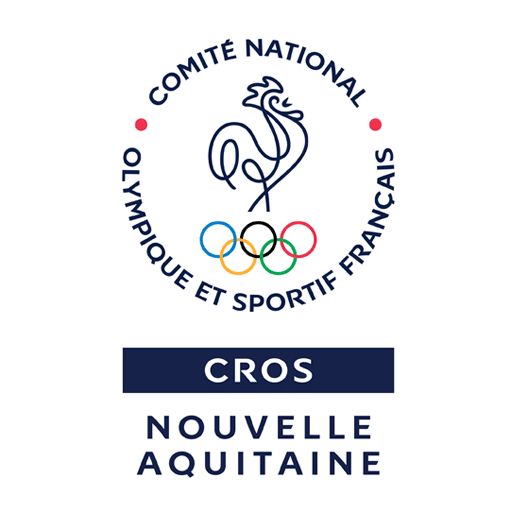 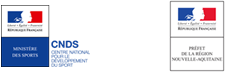 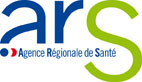 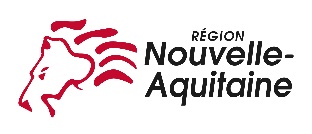 
LIGUE SPORT ADAPTE NOUVELLE-AQUITAINE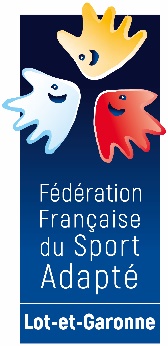 Maison Régionale des Sports2 avenue de l’Université - 33400 TALENCETel : 05 57 22 42 18 E-mail : secretariat@sportadapteaquitaine.fr- FICHE D’ENGAGEMENT –Samedi 23 novembre 2019 - Championnat Tir à l’arc Sport Adapté Zone Sud-OuestA renvoyer avant le 18 novembre 2019CLASSE ABTir à 18 mètres, Blason 80 cm, 10 zones Qualificatif pour le championnat de France
Catégories d’âges : -16 ans (2004-2005) ; -18 ans (2003-2002) ;18 ans et + et -50 ans (1970-2001) ; 50 ans et + (1969 et avant)LIGUE SPORT ADAPTE NOUVELLE-AQUITAINEMaison Régionale des Sports2 avenue de l’Université - 33400 TALENCETel : 05 57 22 42 18E-mail : secretariat@sportadapteaquitaine.fr- FICHE D’ENGAGEMENT –Samedi 23 novembre 2019 - Championnat Tir à l’arc Sport Adapté Zone Sud-OuestA renvoyer avant le 18 novembre 2019CLASSE BC Tir à 18 mètres, Blason 60 cm, 10 zones (Arc Classique et Nu)Tir à 18 mètres, Tri Spot 60 cm (Arc à Poulies) Qualificatif pour le championnat de FranceCatégories d’âges : -16 ans (2004-2005) ; -18 ans (2003-2002) ;18 ans et + et -50 ans (1970-2001) ; 50 ans et + (1969 et avant)LIGUE SPORT ADAPTE NOUVELLE-AQUITAINEMaison Régionale des Sports2 avenue de l’Université - 33400 TALENCETel : 05 57 22 42 18E-mail : secretariat@sportadapteaquitaine.fr- FICHE D’ENGAGEMENT –Samedi 23 novembre 2019 - Championnat Tir à l’arc Sport Adapté Zone Sud-OuestA renvoyer avant le 18 novembre 2019CLASSE CDTir à 18 mètres, Blason 40 cm, 10 zones (Arc Classique, -18 ans et -50ans)Tir à 18 mètres, Tri Spot 40 cm (Arc à Poulies) Qualificatif pour le championnat de FranceCatégories d’âges : -16 ans (2004-2005) ; -18 ans (2003-2002) ;18 ans et + et -50 ans (1970-2001) ; 50 ans et + (1969 et avant)LIGUE SPORT ADAPTE NOUVELLE-AQUITAINEMaison Régionale des Sports2 avenue de l’Université - 33400 TALENCETel : 05 57 22 42 18E-mail : secretariat@sportadapteaquitaine.fr- FICHE D’ENGAGEMENT –Samedi 23 novembre 2019 - Championnat Tir à l’arc Sport Adapté Zone Sud-OuestA renvoyer avant le 18 novembre 2019CLASSE CDTir à 18 mètres, Blason 60 cm, 10 zones (Arc Classique +50 ans)Tir à 18 mètres, Blason 60 cm, 10 zones (Arc Nu)Qualificatif pour le championnat de FranceCatégories d’âges : -16 ans (2004-2005) ; -18 ans (2003-2002) ;18 ans et + et -50 ans (1970-2001) ; 50 ans et + (1969 et avant)LIGUE SPORT ADAPTE NOUVELLE-AQUITAINEMaison Régionale des Sports2 avenue de l’Université - 33400 TALENCETel : 05 57 22 42 18E-mail : secretariat@sportadapteaquitaine.fr- FICHE D’ENGAGEMENT –Samedi 23 novembre 2019 - Championnat Tir à l’arc Sport Adapté Zone Sud-OuestA renvoyer avant le 18 novembre 2019CLASSE CDTir à 18 mètres, Blason 60 cm, 10 zones (Arc Classique +50 ans)Non Qualificatif pour le championnat de FranceCatégories d’âges : -16 ans (2004-2005) ; -18 ans (2003-2002) ;18 ans et + et -50 ans (1970-2001) ; 50 ans et + (1969 et avant)N° Affiliation,Nom de l’AssociationNoms et prénoms des accompagnateursN° Licence FFSA, Téléphone, EmailNom – PrénomN° Licence2019-2020Date naissanceSexeType d’arcType d’arcNom – PrénomN° Licence2019-2020Date naissanceSexeClassiqueNuG DG DG DG DG DG DG DG DG DG DG DG DG DG DG DG DG DG DG DG DN° Affiliation,Nom de l’AssociationNoms et prénoms des accompagnateursN° Licence FFSA, Téléphone, EmailNom – PrénomN° Licence2019-2020Date naissanceSexeType d’arcType d’arcType d’arcNom – PrénomN° Licence2019-2020Date naissanceSexeClassiqueNuA PouliesG DG DG DG DG DG DG DG DG DG DG DG DG DG DG DG DG DG DG DG DG DG DG DG DG DG DG DN° Affiliation,Nom de l’AssociationNoms et prénoms des accompagnateursN° Licence FFSA, Téléphone, EmailNom – PrénomN° Licence2019-2020Date naissanceSexeType d’arcType d’arcNom – PrénomN° Licence2019-2020Date naissanceSexeClassiqueA PouliesA PouliesG DG DG DG DG DG DG DG DG DG DG DG DG DG DG DG DG DG DG DG DG DG DG DG DG DG DG DG DG DG DN° Affiliation,Nom de l’AssociationNoms et prénoms des accompagnateursN° Licence FFSA, Téléphone, EmailNom – PrénomN° Licence2019-2020Date naissanceSexeType d’arcType d’arcNom – PrénomN° Licence2019-2020Date naissanceSexeClassiqueNuG DG DG DG DG DG DG DG DG DG DG DG DG DG DG DG DG DG DG DG DG DG DN° Affiliation,Nom de l’AssociationNoms et prénoms des accompagnateursN° Licence FFSA, Téléphone, EmailNom – PrénomN° Licence2019-2020Date naissanceSexeType d’arcType d’arcNom – PrénomN° Licence2019-2020Date naissanceSexeClassiqueNuG DG DG DG DG DG DG DG DG DG DG DG DG DG DG DG DG DG DG DG DG DG D